LAMPIRANLampiran IPedoman Wawancara Lampiran 1.Daftar Pertanyaan WawancaraDaftar Pertanyaan Wawancara kepada iKepala iSekolahApakah pendidikan karakter itu?Apa saja pilar-pilar karakter yang ibu ketahui?Bagaimana implementasi pendidikan karakter disekolah ini?Upaya apa yang ibu lakukan dalam pembentukan karakter siswa?Apakah ada kegiatan khusus dalam penanaman pilar- pilar pendidikan karakter?Apakah dalam pelaksanaan pendidikan karakter di sekolah menggunakan fasilitas khusus yang dikembangkan sendiri ioleh sekolah?Apa saja faktori pendukung  dalam penerapan pendidikan karakter sekolah ini ?Apa saja faktor penghambat penerapan pendidikan karakter sekolah ini?Daftar Pertanyaan Wawancara kepada Guru kelas Apa yang dimaksud dengan pendidikan karakter?Apakah ada upaya yang ibu lakukan dalam mengimplementasikan pendidikan karakter?Pilar karakter yang bagaimana yang ibu harapakan pada diri siswa?Apa ada program khusus yang ibu rancang dalam penanaman pilar pendidikan karakter?Apa tujuan menerapkan pendidikan karakter dalam pembelajaran PPkn ?Metode dan strategi apa yang ibu gunakan dalam mengajar?Apakah ada Pilar khusus yang ibu terapkan dalam mengimplementasikan pendidikan karakter?8. Apa saja faktor penghambat dan pendukung dalam mengimplementasikan pendidikan karakter?Daftar Pertanyaan Wawancara kepada SiswaApa yang adik rasakan ketika pelajaran PKN berlangsung?Bagaimana keseharian adik dilingkungan sekolah,dan keseharian dengan guru?Bagaiamana keseharian adik diluar sekolah?Bagaiamana sikap adik kepada yang lebih tua?Apakah ada kegiatan yang diwajibkan disekolah ini?Lampiran IIRencana pelaksanaan pembelajaran (RPP)Nama sekolah		: SD N 102025 Rambung Sialang SawitKelas /semester	: V/2Mata pelajaran		: pendidikan Kewarganegaraan Alokasi waktu 	: 2 x 35 menitStandar Kompetensi4. Menghargai keputusan bersama Kompetensi Dasar4.1 Memahami keputusan bersamaIndikator4.1.1 Memahami definisi keputusan bersama4.1.2 Memahami bentuk-bentuk keputusan bersama4.1.3  Menyatakan sikap mematuhi peraturan yang telah dibuatTujuan Pembelajaran1. Siswa dapat menyebutkan pengertian keputusan bersama2. Siswa dapat mengenal bentuk-bentuk keputusan bersama3. Siswa dapat menunjukan sikap mematuhi aturan yang telah dibuatMateriMengenal Bentuk-bentuk keputusan bersamaMetode Pembelajaran1. Ceramah2. diskusi3.Tanya JawabKegiatan PembelajaranMedia dan Sumber Belajar• MediaGambar keluarga Gambar sekolahGambar musyawarah• Sumber Belajar Buku paket PKN kelas V penerbit YudistiraPenilaian1. Prosedur penilaian a. Penilaian proses Menggunakan format pengamatan dilakukan dalam kegiatan pembelajaran sejak dari kegiatan awal sampai dengan kegiatan akhirb. Penilaian HasilMenggunakan instrumen penilaian hasil belajar denagn tes tertulis( terlampir)2. Instrumen penilaiana. Penilaian proses- kinerja (terlampir)- sikap ( terlampir )b. Penilaian hasil-soal (terlampir)Mengetahui.						Rambung Sialang Sawit,Kepala Sekolah.                  				Guru kelasFarida Hanum,S.Pd,M.M.   				Nur Nazmi Saragih,S.PdNIP : 191704121996122002        Lampiran III Lembar Observasi  KelasIVSumber Syafaruddin, Penelitian Evaluasi, Jakarta Perdana Pubhsing(2015: i2)Lampiran IV Lembar Observasi iGuru iKelasIV Sumber iSyafaruddin, iPenelitian iEvaluasi, i iJakarta iPerdanaiPubhsingi(2015:i2)Kriteria iPenilaian i i i i i i iCATATAN i:Keterangan i3: iSangat ibagus2: iBagus1: iCukup iBagus0: iSangat ikurang Menurut Sudijono (2009:43) cara menghitung presentase  guru berdasarkan lembar observasi secara klasikan dapat dirumuskan:Keterangan P	= Angka persentaseF	= frekuensi yang sedang dicariN= number Of Class(jumlah frekuensi/banyaknya individu)i i i i i i i i i i i i i i i i i i i i i i i i i iKetercapaian i:80% i-100%	= i iSangat iBagus61%	-80% i i= iBagus41% i-60% i i= iCukup iBagus21% i-40% i i= iSangat iKurang i= 67i i i i i  i i i i i i i i i i i Dokumentasi iI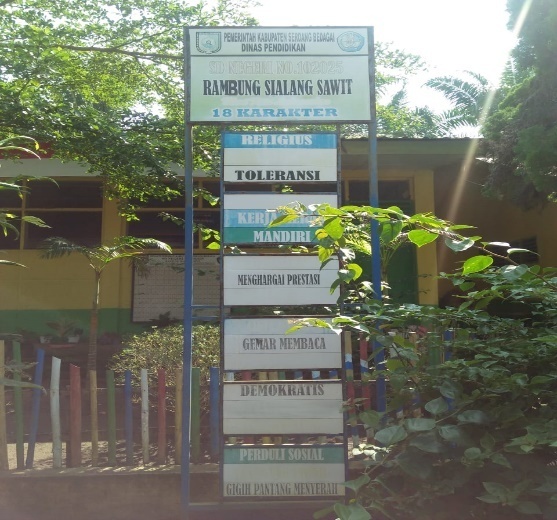 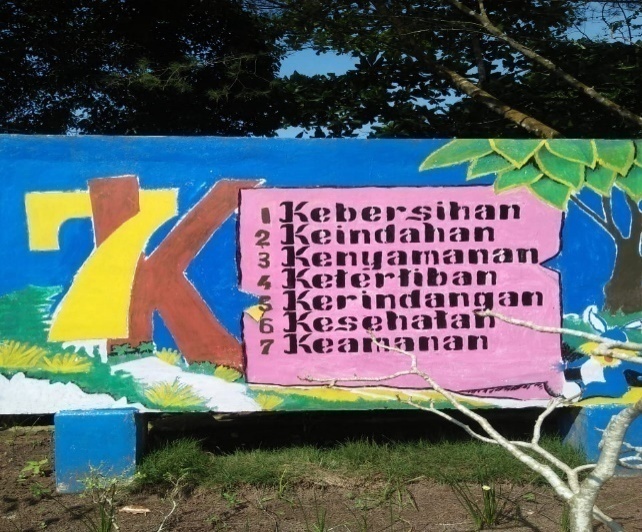 Dokumentasi iII iWawancara iBersama iGuru iKelas idan iKepala iSekolah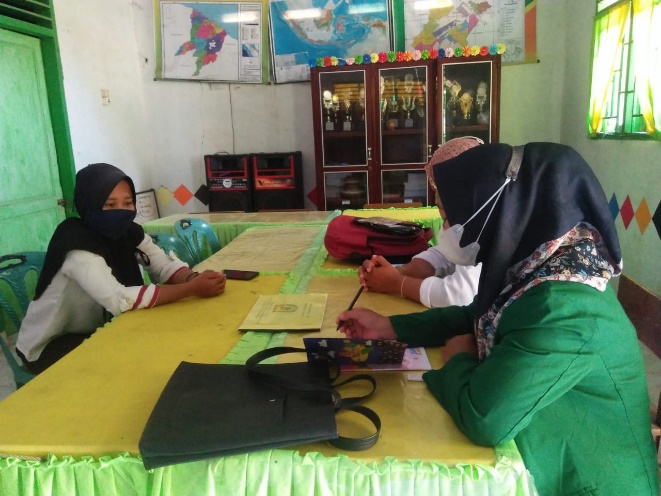 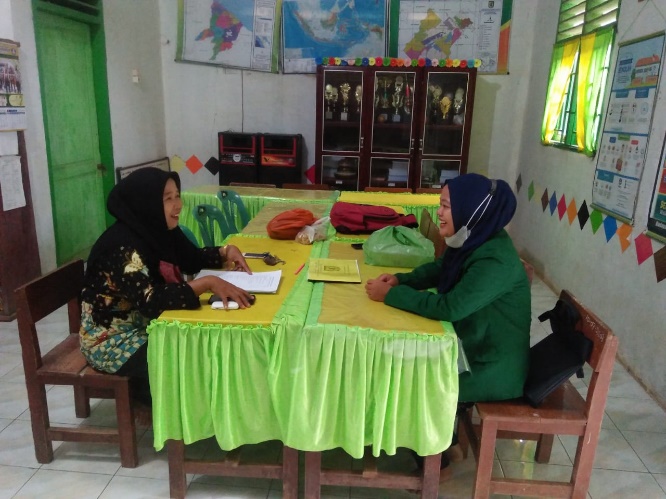 Dokumentasi iIII i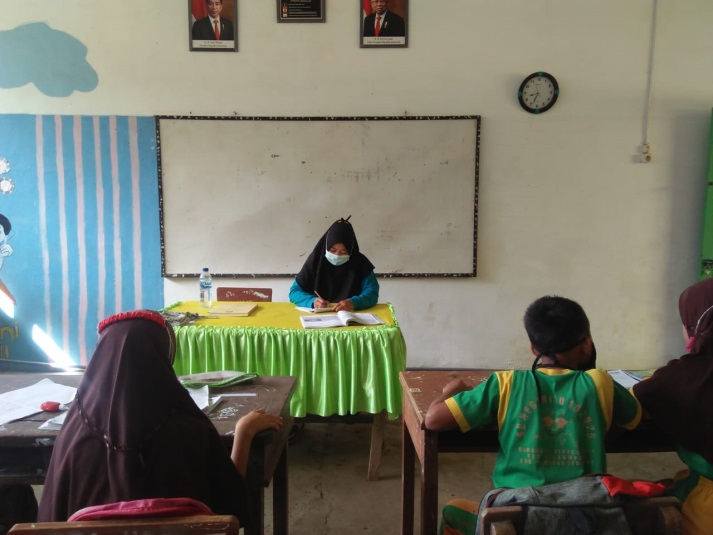 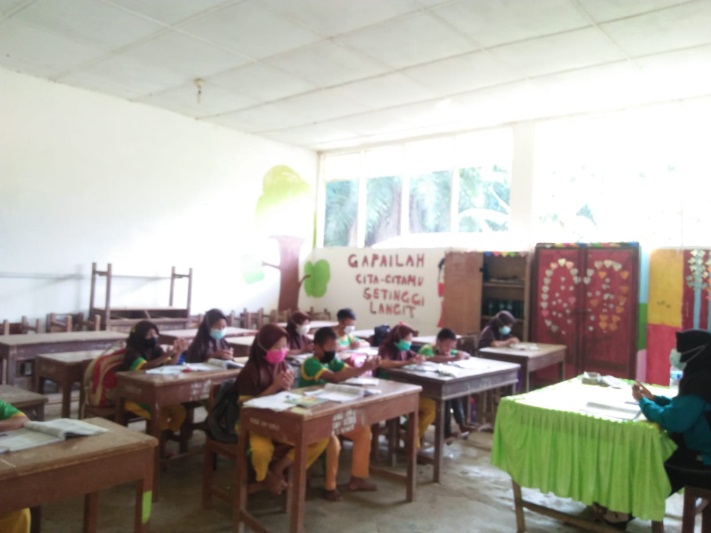 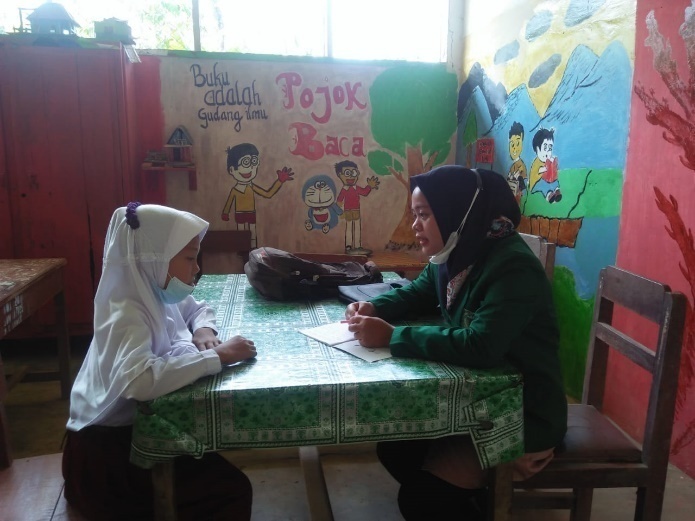 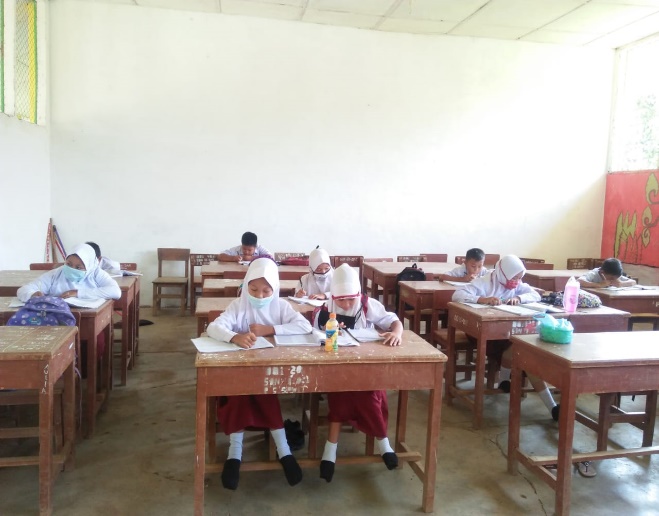 KegiatanDeskripsi KegiatanAlokasi WaktuPendahuluanGuru membuka pelajaran dengan berdoa Guru melakukan komunikasi tentang kabar siswa dan mengabsen siswaGuru melakukan apresiasi dengan bertanya jawab tentang materi hari ini.Siswa menyimak tujuan pembelajaran yang disampaikan oleh guruGuru memberikan motivasi kepada siswa10 menitIntiEksplorasiSiswa dengan mandiri dan rasa ingin tahu mengamati gambar keputusan bersamaSiswa dengan disiplin menyimak penjelasan guru tentang materi hari iniGuru melakukan tanya jawab tentan isi teks45 menitElaborasiSiswa dibagi menjadi beberapa kelompokGuru membagikan lembar kerja  kepada siswaSiswa mendengarkan penjelasan guru tentang tugas yang diberikanGuru memantau diskusi/kerja kelompok siswaSiswa mempresentasikan hasil pekerjaan kelompoknya3KonfirmasiGuru bersama siswa melakukan tanya jawab  tentang hal-hal yang belum diketahui oleh siswaGuru meluruskan kesalahan pemahaman siswa,kemudian memberikan penguatan dan penyimpulanPenutup1. Guru bersama-sama siswa membuat kesimpulan/rangkuman2. Siswa mengerjakan soal evaluasi yang telah diberikan oleh guru dengan mandiri dan disiplin 3. Guru menyampaikan pesan moral4. Guru mengajak semua siswa untuk berdoa5. Guru menutup pelajaran dengan salam15 menitNoTahapIndikatorNilai karakterNilai karakterKeteranganNoTahapIndikatorAdaTidakKeterangan1Pendahuluana. Mengucapkan salam dengan ramah kepada siswa ketika memasuki ruang kelas,dan berdoa sebelum memulai pembelajaran√ReliqiusDisiplinb. Menjelaskan tujuan pembelajaran yang akan dicapai√Rasa ingin tahuc. Memberikan motivasi kepada siswa √Sikap rasa ingin tahuIntia. Eksplorasia. Melibatkan peserta didik mencari informasi yang luas tentang topik yang akan dipelajari√Sikap demokratis, sikap rasa ingin tahu,sikap gemar membacab. Menggunakan beragam pendekatan, media pembelajaran,dan sumber belajar lain √Sikap rasa ingin tahuc. Melibatkan peserta didik secara aktif dalam setiap kegiatan√Sikap mandiri,dan gemar membacab.Elaborasia. Memfasilitasi peserta didik untuk memperdalam materi melalui pemberian tugas dan diskusi√Sikap kerja sama, saling menghargai, tanggung jawabb. Memberikan kesempatan berfikir dan menyelesaikan masalah untuk menumbuhkan sikap berfikir kreatif dan kritis√Sikap demokratis, sikap berfikir kreatifc. Memfasilitasi peserta didik dengan pembelajaran kooperatif, dan berkompetensi supaya siswa dapat kerjasama dengan orang lain √Sikap menghargai, jujur, sikap kerja kerasd. Memberikan kesempatan peserta didik untuk menyajikan hasil kerja individu maupun kelompok√Sikap percaya diri, sikap tanggung jawabc.Konfirmasia.Memberikan umpan balik positif dan penguatan dalam bentuk lisan, tulisan,maupun hadiah terhadap keberhasilan peserta didik  √Sikap percaya diri, sikap menghargaib. Memberikan konfirmasi terhadap hasil eksplorasi dan elaborasi peserta didik melalui berbagai sumber supaya siswa mampu berfikir logis√Sikap menghargai prestasi, sifat berfikir kreatifd. Penutupa. Guru membimbing siswa untuk membuat kesimpulan/ rangkuman pembelajaran √Sikap mandiri, kritis, dan logisb.memberikan umpan balik terhadap proses dan hasil pembelajaran  √Sikap saling menghargai, kritis, dan logisc. Memberikan materi pembelajaran untuk pertemuan berikutnya, dan menutup pelajaran dengan berdoa√Sikap tanggung jawab, disiplin, reliqiusNoTahapIndikatorSkorSkorSkorSkorNoTahapIndikator0(SK)1(CB)2(B)3(SB)1PendahuluanMengucapkan salam dengan ramah kepada siswa ketika memasuki ruang kelas untuk mencontohkan sikap santun pada peserta didik,dan berdoa sebelum memulai pembelajaran√Menjelaskan tujuan pembelajara. Yang akan dicapai√Memberikan motivasi kepada siswa√2Intia. EksplorasiMelibatkan peserta didik mencari informasi yang luas dan dalam tentang topik yang akan dipelajari√Menggunakan beragam pendekatan,media pembelajaran, dan sumber belajar lain √Melibatkan peserta didik secara aktif dalam setiap kegiatan√b. ElaborasiMemfasilitasi peserta didik untuk memperdalam materi melalui pemberian tugas dan diskusi√Memberi kesempatan berfikir dan menyelesaikan masalah untuk menumbuhkan sikap berfikir kreatif dan kritis√Memfasilitasi peserta didik dengan pembelajaran kooperatif, dan berkompetensi  supaya siswa dapat kerjasama dengan orang lain.√Memberikan kesempatan peserta didik untuk menyajika. Hasil kerja individu maupun kelompok√c. KonfirmasiMemberikan umpan balik positif dan penguatan dalam bentuk lisan, tulisan, isyarat, maupun hadiah terhadap keberhasilan peserta didik i.√Memberikan konfirmasi terhadap hasil eksplorasi dan elaborasi peserta didik melalui berbagai sumber supaya siswa mampu berfikir logis.√penutupGuru membimbing siswa untuk membuat kesimpulan/rangkuman pembelajaran√Guru membimbing siswa untuk membuat kesimpulan/rangkuman pembelajaran√Memberikan  materipembelajaran untuk pertemuan berikutnya, dan menutup pelajaran dengan berdoa√